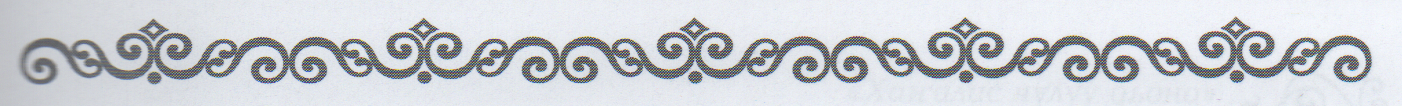 Библиотека  МБОУ Октемской СОШ им. П.И. Шадрина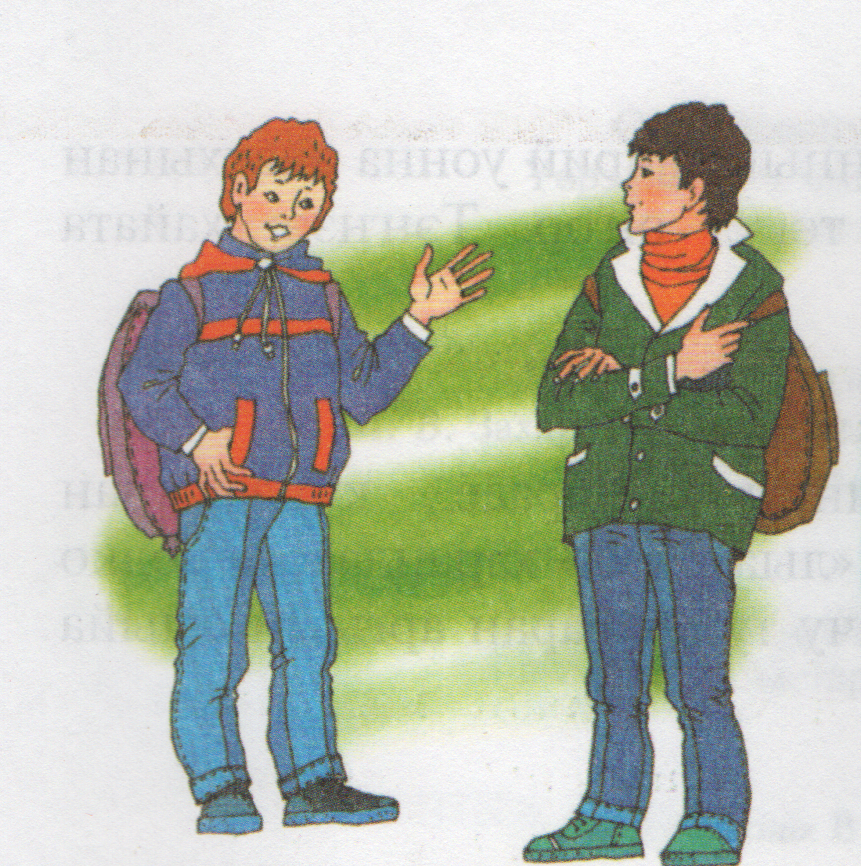 Профилактика правонарушений  подростковПолнотекстовой библиографический указательСоставила: Гаврильева Г.МОктябрь, 2015 г.Дорогие учителя для вашего внимания в помощь по профилактике правонарушений детей  составлен рекомен-дательный библиографический указатель в помощь вашей работе из фонда библиотеки. Материалы вы можете найти бумажном и  в электронном виде. Указатель состоит из 2-х разделов: первый раздел называется I. «Электронная база данных». Здесь вы найдете электронную версию статей, которые находятся  у библиотекаря.Электронная база данных разделена на два подраздела имеет 2 подраздела. 1.1. подраздел- «Профилактика правонарушений», (здесь вы найдете электронные материалы начиная с положения о совете профилактики до плана совместной работы по профилактике правонарушений детей, как вести наблюдения с «трудными» детьми, с их родителями, тематику родительского всеобуча, совместные мероприятия с отделам по делам несовершеннолетних, как организавать досуга обучающихся)1.2 подраздел «Антинаркотическая, антиалкогольная и антитабачная профилактика.»2 раздел- II.Книги и журналы 2.1. – Профилактика правонарушений детей2.2. - Профилактика наркомании, алкоголя, табакокурения 2.3.- Половое воспитание  Здесь вы найдете проекты, программы, классные часы, беседы, родительские собрания по профилактике правонарушений несовершеннолетних детей, а также антинаркотическую, антитабачную и антиалкгольную профилактику несовершеннолетних детей.Желаем удачи!I. ЭЛЕКТРОННАЯ БАЗА ДАННЫХ (ЭБД)1.1Профилактика правонарушений у несовершеннолетних детейРоманова Е.А.Положение о совете профилактикиГусева И.И. Материалы для организации системы профилактической работы в школе//Практика административной работы в школе.-2005.-№7 (Мероприятия, которые могут быть включены в план работы Совета профилактики школы)Андрияхина Н.В. Система профилактики правонарушений и преступлений школьников (карта наблюдений, которая определедеет сферу и степень неблагополучия ребенка; учет школьников группы риска; карта неблагополучной семьи и школьника; дневник посещений на дому; планирование работы с детьми группы риска; индивид-й план педагог-ой профилактики; тематика родительского всеобуча) //Практика административной работы в школе.- 2005.-№7 Агрессивное поведение детей и подростков. Причины и профилактика (лекция с элементами интерактивного взаимодействия педагогов по профилактике агрессивного поведения детей)Баязитов С.Б. План совместной работы средней школы №84 г. Уфы с отделом по делам несовершеннолетних РУВД (пропаганда правовых и психолого-педагог-их знаний; пропаганда ЗОЖ; работа с «трудными»учащимися. Совместные мероприятия с отделам по делам несоверш-х; организация досуга)Казменко Е.К. Трудный ребенок :Проблемы и решенияНиконова Ольга  Психология школьной дедовщины;  Жарич Людмила Анатольевна Работа с детьми "группы риска".Белянина О.В. Проект «Мы по городу идем» (организация деятельности общеобразовательного учреждения по предотвращению детского дорожно-транспортного травматизма) МОУ СОШ №13 городского округа г. Буй Костромской области) Бочанова Т.М. Комплексная программа по профилактике правонарушений преступлений среди учащихся школы   Богинская Н.Ф. Программа профилактики безнадзорности и правонарушений несовершеннолетних «Будущее для всех!»Деятельность социального педагога по профилактике правонарушений воспитанниками школы-интернатаИсследование влияния акцентуации характера на девиантное поведение подростковКостина Л.В. Система профилактической работы с учащимися «группы риска» в период летних каникул  //Практика административной работы в школе.-2005.-№ 7 Кузнецов Д.Б. Четыре способа отучить детей от нецензурной брани //Директор школы.-2007.-№5  Крылова Т.А. Методические рекомендации по подготовке и проведению родительских собраний и педагогических советов по проблемам профилактики преступлений в отношении несовершеннолетних, жестокого обращения с детьмиКомплексный план работы по защите прав учащихся, предупреждению правонарушений и преступлений, профилактике табакокурения и алкоголизма, токсикомании и наркомании среди обучающихся на 2013-2015 уч.г.Методические рекомендации по профилактике правонарушений и безнадзорности обучающихся образовательных учрежденияхМахова Г.Е. Система педагогического коллектива по профилактике правонарушений и безнадзорности среди подростков Михайлова А. 7 причин подростковой преступности и пути их решения //  http://www.garant.ru/article/526482/Муртазалиева М.М. Социально-педагогическая профилактика правонарушений несовершеннолетних детей Материалы для организации системы профилакти-ческой работы в школе Н.Г. Минько,  Рекомендации администрации и педагогическим коллективам образовательных учреждений по работе с учащимися, уличенными в телефонном хулиганстве Осторожно: цифровые наркотики Памятка классным руководителям о мерах по предотвращению опозданий учащихся на уроки и пропусков учебных занятий План совместной работы школы, инспекции по делам несовершеннолетних и ГИБДД Программа антинаркотического воспитания в школе через учебные предметы Программа профилактики безнадзорности и правонарушений несовершеннолетних «Будущее для всех!»Программа «Профилактика правонарушений в МОУ Судиславская СОШ» на 2007–2010 годы Проблемы профилактики преступлений среди школьников в условиях рыночной экономики Профилактика правонарушений несовершеннолетних в школеПрофилактика правонарушений (положение)Профилактика преступлений и правонарушений среди несовершеннолетних, воспитание правового сознания обучающихсяПрофилактика противоправного поведения учащихся«Профилактика правонарушений среди несовершенно-летних в школе» Из опыта работыРоманова Е.А. ,Положение о совете профилактикиСодержание профилактики правонарушений среди несовершеннолетних во Владимировской областиСавенкова С.В. Психолого-педагогическая работа с семьей, воспитывающей детей группы риска // СД. Воспитание школьников.- 2014.-№2 Социализация личности с девиантным поведением по средствам социально-культурной деятельностиСараева С.П. Роль педагога в профилактике педагогической запущенности учащихся (лекция для педагогов) Самодельное «зелье»: методы борьбы и профилактики Система профилактики правонарушений и преступлений школьниковСистема профилактической работы с учащимися «группы риска» в период летних каникулСистема работы педагогического коллектива по профилактике правонарушений и безнадзорности среди подростковУшакова Е Способы преодоления детской агрессииСырицына С.И. Программа «Правила безопасного поведения учащихся на улицах и дорогах 1-3 классыСарицына С.И. Классный час « Что такое конфликт. Пути разрешения конфликта (4 класс)Шамова Н.В. 36.Сценарий классного часа для средних классов.docx  Деловая игра«Закон на нашей Земле».  (с целью профилактики преступлений и правонарушений среди несовершеннолетних, воспитания правового сознания учащихся)Шестернинов Е.Е. Материалы по профилактике безнадзорности, правонарушей и преступности обучающихся //Практика административной работы в школе.-2004.-№1 ЭБДШевченко Н.А. Классный час «Преступление и наказание //  Справочник классного руководителя .-2011.-№1Шигина А.В. Актуальные проблемы профилактики правонарушений. Программа «Подросток. Право на будущее»- ЭБДШкуричева Н. А., Крик о помощи: профилактика детского суицидаСинягина Ю.В. Жестокость взрослых и детский суицидСтепанова М.  И.,  Профилактика детских травм на школьном участке // © Директор школы №5, 2011Ковалек Э.Б. Профилактика детского трамватизма // © Директор школы №2, 20111.2. Антинаркотическая, антиалкогольная, антитабачная  профилактика в школе-Электронная база данныхАддиктивное поведение у подростков (наркомания и алкоголизм)Богинская Н.Ф. Программа антинаркотического воспитания в школе через учебные предметыМаркова А. И.,  Дело — табак (профилактика табакокурения в школе)Комплексный план работы по защите прав учащихся, предупреждению правонарушений и преступлений, профилактике табакокурения и алкоголизма, токсикомании и наркомании среди обучающихся на 2013-2015 уч.г.Ушакова Е.М. Антинаркотическая профилактика в школе //Директор школы.-2007.-№9 Шамова Н.В. Сценарий классного часа «Закон на нашей земле»для средних классов. Деловая игра  (Классный час проводится с целью профилактики преступлений и правонарушений среди несовершеннолетних, воспитания правового сознания учащихся).Проблемы социализации учащихся: курению алкоголизм, наркоманияЯковлев Э.А. Бег от наркотиков и вредных привычек //Директор школы.-2007.-№6. (В рамках программы «Дети против наркотиков» проводятся детские беговые марафоны.)2.КНИГИ И ЖУРНАЛЫ2.1. Профилактика правонарушений детейАллахвердова Трудный возраст.-М.:Знание, 1966.-158 с.Арсентьева С.Н. Детские конфликты в образовательных учреждениях: сущность, причины и пути урегулирования //Воспитание школьников.-2013.-№8.-С.57-61Высоцкая Е.И. Родительское собрание «Способы разрешения конфликтных ситуаций в семье» Васильева И.А. Методика  для выявления и предупреждения конфликтных ситуаций в классных коллективах // Классный руководитель.-2014.-№1.-С.79-81Баталова И.В. Программа тренинга конфликтной компетентности подростка ( для учащихся 7-9 кл.-предотвращения неконструктивных внутригрупповых взаимодействий с помощью психогимнастических упражнений)// Классный руководитель.-2012.-№3.-С.80-92Классный час «Эти вредные конфликты» (посвященный способам эффективного общения, как мирно решать конфликты) //А.В. Давыдова Классные часы 8 класс, 2008.-С.182-190;Классный час «Как жить в мире с родителями» (посвященный обсуждению семейных конфликтов. Способы выхода из конфликта) //А.В. Давыдова Классные часы 8 класс, 2008.-С.190-196;Классный час «Конфликтные ситуации в семье. Как их избежать» //О.А. Петрова Новые классные часы 10 класс, 2010.-С.40-43;Комарь В.Д. Предупреждение и преодоление отклонений в поведении подростков  (решение конфликтных ситуаций) //Классный руководитель.-2003.-№4 –С.86-104Чичварина Т. Выявление и предупреждение конфликтов (+Анкета для учителей)  //Воспитание школьников.-2008.-№8.- .-С.11;Чичварина Т. Выявление и предупреждения конфликтов // Воспитание школьников.-2008.-№10.- С. 32-37 (анкета для родителей)Чичварина Т. Выявление и предупреждения конфликтов // Воспитание школьников.-2009.-№4.- С. 18-24 (анкета для учителей)Сиротина М.П. Профилактика конфликтного поведения (тренинг в помощь молодым специалистам) Воспитание школьников.-2011.-№2.- С.- 55-60Классный час «Родители и мы: конфликт и компромисс?» (групповая работа + Тест «Оценка склонности к конфликту»)// Cаляхова Л.И. Настольная книга классного руководителя 9-11 кл.-М. Глобус, -С.50-60Беседа «Извлекайте уроки из конфликтных ситуаций» //Саляхова Л.И. Настольная книга классного руководителя: личностное развитие, учебная деятельность… 9-11 кл., 2008.-С.70-72;ШепельВ. Магия личного обаяния // Воспитание школьников.-2008.-№3.-С. 52—58 (причины конфликтов, как преодолеть конфликты, рекомендации по поведению личности в конфликтной ситуации, тест на оценку умения слушать, тест на оценку самоконтроля в общении (по Марион Снайдер)Филиппова Г.Г. Как обучать искусству общения. Конфликты в общении. Интегрированный урок (Способы разрешения конфликтов.)//Классный руководитель.-2003.-№3.-С. 123-141Баязитов С.Б. План совместной работы средней школы №84 г. Уфы с отделом по делам несовершеннолетних РУВД //Практика административной работы в школе.-2005.-№7Боровкина Т.Г. Родительское собрание «Переходный возраст» (профилактика неверных действий по отношению к своим детям со стороны родителей) // Классный руководитель.-2008.-№7.-С.125-129Богинская Н.Ф., Соболькова Т.К. Программа профилактики безнадзорности и правонарушений несовершеннолетних «Будущее для всех!» //Практика административной работы в школе.-2009.-№2Классный час на тему :«Правонарушение и преступление. Причины правонарушений»//О.А. Петрова Новые классные часы 10 класс, 2010.-С. 160-164Беличева С.А. Этот «опасный возраст».-М.: Знание, 1982.-96 с.Бичевина И. Культура отношений (конкурсная программа для учащихся 7-9 классов) //Воспитание школьниокв.-2009.-№1.-С.74-77Боброва Л.В. Классный час «Азбука общения» (разговор со старшеклассницами) // Классный руководитель.-2003.-№1, –С.138-141;Буянов М.И. Нервный ребенок.-М.: Знание, 1997.-192 с. (Педагогический факультет, №1)Буянов М.И. Ребенок из неблагополучной семьи. Записки детского психиатра.-М.:Просвещение, 1988.-207 с. // Классный руководитель.-2008.-№8.-С.51Вестник образования России. 2002. Декабрь.Воробьева К.А. Влияние СМИ на формирование агрессивных установок подростка (сцена насилия на развитие агрессивности) //Воспитание школьников.-2011.-№6.-С.55-58Васильева М. Почему дети становятся преступниками? // Хангалас.-21.10.2014.-С.2Воробьева К. Беседа для родителей «Детская агрессивность как следствие деструктивного семейного воспитания»//Воспитание школьников.-2008.-№7.-С.48-55;Е. Морева Детская агрессивность и способы ее преодоления //Воспитание школьников.-2008.-№5.- .-С.31-34; (предупреждение и преодоление агрессивного поведения)И. Дараган Профилактика отклоняющегося поведения ребенка в начальной школе //Воспитание школьников.-2006.-№8.-С.32;Жагарина М.А. Как оказать помощь «трудным» детям (из опыта работы) //2009.-№8.-С. 65-68Баринова О.В. Особенности проявления профессиональной компетентности педагогов-психологов в работе с трудными подростками //Воспитание школьников.-2014.-№1.-C. 53-56Рыбаков М.С. Проблемы оптимизации взаимодействия психолога и вступивших в конфликт с законом подростков//Воспитание школьников.-2014.-№1.-C. 57-59Зырянова В. Деловая игра «Умеем ли мы общаться» Кудашова Т. Чем опасна ненормативная лексика(о матерных словах) //Воспитание школьников.-2009.-№1.-С.66-69Касаткин В. Предупреждение насилия в школе. Шесть шагов к отказу от насилия (Тренинг для 8-9 классах) //Воспитание школьников.-2005.-№7,9,10; 2006.-№3-7, №9.-С.18;Касаткин В. Беседа «Предупреждение насилия в 5-7 кл .Создание чувства безопасности (физической, психологической. эмоциональной) //Воспитание школьников.-2006.-№6.- .-С.24-27;Касаткин В.Беседа «Предупреждение насилия в школе. Развитие навыков разрешения конфликтных ситуаций» //Воспитание школьников.-2006.-№6.- .-С.22 -24;Касаткина Классный час «Вступая в мир взрослых отношений. Разговор с юношами» (Советы «Как вести себя с девушкой», «Как добиться успеха?») //Байбаков А.М. Классные часы 10-11 кл., 2008.-С.88-92;Мерзлякова Общение без агрессии //Воспитание школьников.-2009.-№7.- .-С.34Морева Е. Детская агрессивность и способы ее преодоления //Воспитание школьников.-2008.-№5.- .-С.31;Маринина Е. Подросток в стае //Воспитание школьников.-1994.-№-6.-С.41;Оноприюк В. Преступления, совершаемые подростками. Беседа для родителей//Воспитание школьников.-2005.-№2.-С.52;Овцына Н. Воспитательная работа в группе мальчиков (коррекция и исправление трудных подростков-концепция)//Воспитание школьников.-2004.-№4.-С.40; Осмоловская И.М.  Как помочь детям группы риска адаптироваться к школе //Начальная школа. – 2001. - №12. – С. 55-57.Пащук А.Г. Сценарий родительского собрания-практикума «Учимся общению» // Классный руководитель.-2005.-№3.-С.47-49Паскал В.В. Причины и профилактика детского воровства// Классный руководитель.-2012.-№3.-С.43-45.Пегушина Ю.В. Внеклассное мероприятие «Конфликт и пути его разрешения» //Воспитание школьников.-2012.-№9.-С.59-63Петрова Л. «Трудные» девочки: проблемы воспитания //Воспитание школьников.-2006.-№9.-С.58;Беседа для родителей «Мать и дочь» // Воспитание школьников.-2008.-№3.-С. 59-63 (о трудной девочке)Кислицына Т Безмолвный крик (Беседа для девушек-о проблеме ранней беременности)// Cаляхова Л.И. Настольная книга классного руководителя 9-11 кл.-М. Глобус, -С. 66-67Советникова И.М. Выступления на МО «Проблемы сквернословия в современном обществе среди подростков» // Классный руководитель.-2012.-№3.-С.39-43Сырицына С.И. Программа по профилактике  правонарушений школьников //Практика административной работы в школе.-2014.-№2.- С. 54-65 (Положение о совете по пофилактике безнадзорности и правонарушений среди несовершеннолетних. Положение о постановке на внутришкольный учет и снятии с внутришкольного учета. План индивидуальной воспитательной- профил. Работы… Акт обследования условий жизни и воспитания уч-ся)Строганова Л. Агрессивный ребенок. Как с ним быть( типы агрессивных детей. Золотые правила педагогики к таким детям, игры с элементами релаксации, которые помогут ребенку избавиться от склонности к насильственным действиям)//Воспитание школьников.-2007.-№5.-С.58-60; Семкина А.В Индивидуальная работа по коррекции отклоняющегося поведения//Воспитание школьников.-2009.-№8-С.30-35;Семенюк Н.И. Педагогический совет «Как избежать насилия в школе, или воспитания милосердия» (+ Анкета учащихся 5-9 кл. по проблеме насилия в школе; анкета «Недописанный тезис» для уч-ся 10-11 кл.»;  Анкета для  родителей по проблеме насилия среди учащихся; Памятка учащемуся//Классный руководитель.-2006.-№3,-С.111-118;Тихомирова Н. «Трудные дети»: планирование классного руководителя //Школьное планирование.-2004.-№4.-С.120-122 (рекомендации к плану воспитательной работы по звеньям)Хужина Н.В. Родительское собрание «Гармония общения-залог психического здоровья ребёнка» // Классный руководитель.-2005.-№3.-С.57-61Хорош В.А. Некоторые правила хорошего тона //Классный руководитель.-2004.-№4,-С.102;Цыганова О.В. Сценарий родительского собрания «Этот трудный подростковый возраст» (для родителей 7 классов. оказание помощи в преодолении затруднений в общении с детьми-подростками)// Классный руководитель.-2010.-№8.-С.29-342.2. Профилактика наркомании, алкоголя, табакокуренияАнташева Ю.А. Программа по профилактике курения среди несовершеннолетних //Практика административной работы в школе.-2014.-№6.-65-71 (Профилактика вредных привычек для несовершеннолетних-программа. Карта обследования социально дезадаптированных несовершеннолетних (по О. Беличевой и И. Дементьеву).Анкетирование «Мое отношение к курению- среди курящих подростков). Памятка родителям.«Если ребенок начал курить»)Проблемы социализации учащихся: курение, алкоголизм, наркоманияБогинская Н.Ф. Программа антинаркотического вопитания в школе через учебные предметы //Практика административной работы в школе.-2008.-№8Антинаркотическое воспитание детей в учебных заведениях.-Якутск, 1995.-68 с.Авдеева Д. Беседа«Не допустить беды» (Наркомания) //Саляхова Л.И. Настольная книга классного руководителя: личностное развитие, учебная деятельность… 9-11 кл., 2008.-С.221-223;Беседа «Признаки надвигающейся беды» (По каким признакам можно определить, что подросток употребляет психостимуляторы) //Воспитание школьников.-2000.-№2.- С.-С.37;Вострокнутов  Н.В. Антинаркотическая профилактичес-кая работа с несовершеннолетними групп социального риска : руководство для специалистов соц. практик.- М.: Московский городской фонд поддержки школьного книгоиздания, 2004.-182 с. (Проблемы, употребления психоактивных веществ. Психическая дезадаптация детей, антинаркот-я профилактика детей, Детская преступность…)Зарубежный опыт первичной профилактики злоупотребления психоактивными веществами среди несовершеннолетних.- Московский городской фонд поддержки школьного книгоиздания, 2004.-101 с. (Серия В помощь образовательному учреждению «Профилактика злоупотребления психоактивными веществами»)Захаров С.  Родителям наркоманов, особенно – мамам… Беседа родителям(+Тест «Употребляет ли ребенок наркотики?») //Воспитание школьников.-2004.-№4.-С.45-50;Классный час «Наркотики. Оружие самоистребления» //А.В. Давыдова Классные часы 8 класс, 2008.-С.246-255;Носова Е. Предупреждение подростковой наркотизации //Воспитание школьников.-2008.-№7.-С.60-66; (причины заболевания наркоманией среди подростков, историческая справка, влияние препарата на здоровье человека,информация о экспересс-тесте, которая выявляет наркотические вещества в организме человека) Капецкая Т.А. серия игр «Азартная дюжина», посвящ. пропаганде ЗОЖ. Игра «Что? ГДЕ? КОГДА?» //Последний звонок.-2006.-№6.-С.6Макеева А.Г. Не допустить беды. 15 ответов на трудные вопросы. Пособие для работы с уч-ся 10-11 кл.-М.:Просвещение, 2003.- 45 с. (о наркотиках)Макеева А.Г. Не допустить беды. Разумный выбор. Пособие для работы с уч-ся 8-9 кл.-М.:Просвещение, 2003.- 48 с. (ситуации, в которых может оказаться школьник (предложение попробовать  наркотик, закурить, выпить алкогольный напиток)Материал для классного руководителя «Проблема диагностики ранней стадии наркозависимости, выявление и профилактика» //Байбаков А.М. Классные часы 10-11 кл., 2008.-С.61-67;Наркотизация молодежи в группах риска: от изучения к профилактике.-М.: Московский городской фонд поддержки школьного книгоиздания, 2004.-118 с. (особенность молодежной наркотизации в группах риска и проведение профил-ой работы)«Наркотики белая смерть» //Последний звонок.-2011.-№10.-С.7Основы здорового образа жизни и профилактика болезней.-Якутск, 1999.-96 с.Панков Д.Д. Медицинские и психологические проблемы школьников-подростков: разговор учителя с врачом.-М.:АПК и ПРО, 2001.-239 с. ( пособие поможет грамотно оценить особенности состояния и поведения детей, вошедших в пору пубертатных изменений.)Подростковая наркомания. Комплект наглядно-методических пособий.-М.2004Подростки «группы риска» (возникновение наркотического влечения) //Воспитание школьников.-2000.-№4.- .-С.29;Попытка вернуться к нормальной жизни. Беседа о жизни наркомана //Воспитание школьников.-2000.-№7.- .-С.35Пузыревская За школу без наркотиков (об эксперимент-ой площадке) //Воспитание школьников.-2001-№7.-С.38;Познавательная антинаркотическая игра //Последний звонок.-2012.-№11.-С. 16Руководство по профилактике злоупотребления психоактивными веществами несовершеннолетними и молодежью.-СПб., 2003.-464 с.Родительское собрание на тему «Наркомания: от отчаяния к надежде» (беседа) //Саляхова Л.И. Настольная книга классного руководителя: личностное развитие, учебная деятельность… 9-11 кл., 2008.-С.245-248.Сирота Н.А. Теоретические, методологические и практические основы альтернативной употреблению наркотиков активности несовершеннолетних и молодежи.-М.: Московский городской фонд поддержки школьного книгоиздания.-2005.-156 с. (Серия В помощь образовательному учреждению «Профилактика злоупотребления психоактивными веществами»)Тарханова Л. В зоне особого риска.-М.:Знание, 1997.-192 с.,Устинова Е. Не сломай свою судьбу (Профилактика наркомании) //Воспитание школьников.-2001.-№2.- .-С.48; №7.-С.40;Харитонова Н.К. Интерактивные формы профилактической и консультативной антинаркотической работы в СМИ и интернет-сети.-М.: Московский городской фонд поддержки школьного книгоиздания, 2004.-118 с. (Серия В помощь образовательному учреждению «Профилактика злоупотребления психоактивными веществами») (Антинаркотическая и психопрофилактическая помощь молодежи)Школа без наркотиков: Книга для педагогов и родителей.-СПб.: Издательство «Образование-Культура», 2002.-160 с. (представлены современные проблемы развития наркомании у подростков, их профилактики в образов. учрежд-ях и в семье с помощью комплексной программы «Без наркотиков»Харитонова Н.К. Интерактивные формы профилактической и консультативной антинаркотической работы в СМИ и интернет-сети.-М.: Московский городской фонд поддержки школьного книгоиздания, 2004.-118 с. (Серия В помощь образовательному учреждению «Профилактика злоупотребления психоактивными веществами») (Антинаркотическая и психопрофилактическая помощь молодежи)Школа без наркотиков: Книга для педагогов и родителей.-СПб.: Издательство «Образование-Культура», 2002.-160 с. (представлены современные проблемы развития наркомании у подростков, их профилактики в образов. учрежд-ях и в семье с помощью комплексной программы «Без наркотиков»Щуркова Н.Е. Рекомендации, как разговаривать со своим ребенком, чтобы уберечь его от наркомании /Классный руководитель.-2000.-№1,-С.110;Ягодинский В. Наркомания – знак беды //Воспитание школьников.-1994.-№6.-С. 8. ПОЛОВОЕ ВОСПИТАНИЕАтемасов А.В. Психолого-педагогические принципы полового воспитания детей и подростков в современных условиях //Воспитание школьников.-2012.- №8.-C. 70-74 (+ статистика о ранней половой зрелости у детей)Вновь об имтимном без «аистов» «капусты» || Директор школы.-1994.-№6;Дараган И.Б.  Воспитание навыков ответственного отношения к вопросам семьи и сексуального поведения || Директор школы.-2006.-№6;И. Медведева «Продвинутые в сексуальном отношении?». Беседа для родителей //Воспитание школьников.-2004.-№4.-С.51;Соковня И. Без глумления и ханжетсва. Советы тем, кто апробирует курс «Основы сексологии»  || Директор школы.-1994.-№6;Ирина Соковня Девочки-мальчики, женщины-мужчины || Директор школы.-1993.-№1-2-3;Тихонова Н. «Мама, не убивай меня!». Информация к размышлению //Воспитание школьников.-2008.-№9.- .-С.49Программа курса «основы сексологии» для уч-ся 5-6 классов. Об интимном» - без «аистов» и «Капусты»|| Директор школы.-1993.-№4Программа курса «основы сексологии» для уч-ся 7-11 классов. Об интимном» - без «аистов» и «Капусты»|| Директор школы.-1993.-№5; Т. Флоренский Мир дому твоему. Продолжение рода //Воспитание школьников.-1997.-№3, №4, №; 1998.-33.- .-С.-35-37.